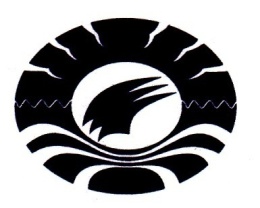 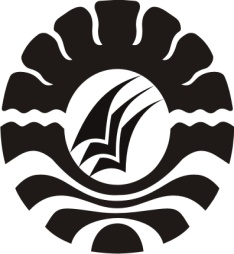 SKRIPSIPENGARUH PEMANFAATAN MEDIA TRENDY FLASHTERHADAP HASIL BELAJAR SISWA KELAS VIII PADA MATA PELAJARAN IPS TERPADU DI SMP MULIA BHAKTI MAKASSARHENS TRYMARIOJURUSAN KURIKULUM DAN TEKNOLOGI PENDIDIKANFAKULTAS ILMU PENDIDIKANUNIVERSITAS NEGERI MAKASSAR2013